DIRECTORIO DE FUNCIONARIOS.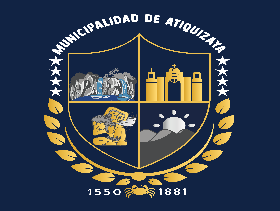 NOMINA DE CONCEJO MUNICIPAL PLURAL ACTUAL PERIODO 2021-2024.-No.NOMBRECARGO:TELEFONO INSTITUCIONALCORREO ELECTRÓNICODIRECCION LABORAL INSTITUCIONAL1OLIVERIO ENRIQUE ZEPEDA SALAZARALCALDE2404-6600uaip.atiquizaya21@gmail.comAvenida 5 de noviembre norte Bo. Talule.   2  MANDY ISCELY MUÑOZ DE ARRAZOLASINDICA2404-6600uaip.atiquizaya21@gmail.comAvenida 5 de noviembre norte Bo. Talule.REGIDORES PROPIETARIOS: 3ERICK ALEXANDER LARIOS LEMUSREG. PROPIETARIO2404-6600uaip.atiquizaya21@gmail.comAvenida 5 de noviembre norte Bo. Talule.4NATALY ELIZABETH ZELADA JUAREZREG. PROPIETARIO2404-6600uaip.atiquizaya21@gmail.comAvenida 5 de noviembre norte Bo. Talule.5JUAN JOSE ALVARADO ALVARADOREG. PROPIETARIO2404-6600uaip.atiquizaya21@gmail.comAvenida 5 de noviembre norte Bo. Talule.6SALVADOR BARRIENTOS MAGAÑAREG. PROPIETARIO2404-6600uaip.atiquizaya21@gmail.comAvenida 5 de noviembre norte Bo. Talule.7ROBERTO CARLOS ARIAS BLANCOREG. PROPIETARIO2404-6600uaip.atiquizaya21@gmail.comAvenida 5 de noviembre norte Bo. Talule.8JOSE MARIO MIRASOL CRISTALESREG. PROPIETARIO2404-6600uaip.atiquizaya21@gmail.comAvenida 5 de noviembre norte Bo. Talule.9ILEANA YAMILET LEMUS MEJIAREG. PROPIETARIO2404-6600uaip.atiquizaya21@gmail.comAvenida 5 de noviembre norte Bo. Talule.10DAVID CASTROREG. PROPIETARIO2404-6600uaip.atiquizaya21@gmail.comAvenida 5 de noviembre norte Bo. Talule.REGIDORES SUPLENTES:1ANA LETICIA PEÑATE ALFARO REG. SUPLENTE2404-6600uaip.atiquizaya21@gmail.comAvenida 5 de noviembre norte Bo. Talule.2MARIA DE LA LUZ VICEN VASQUEZ REG. SUPLENTE2404-6600uaip.atiquizaya21@gmail.comAvenida 5 de noviembre norte Bo. Talule.3DANIEL OSMIN IXCOY SOLIS REG. SUPLENTE2404-6600uaip.atiquizaya21@gmail.comAvenida 5 de noviembre norte Bo. Talule.4WILLIE ADALBERTO  MENDEZ HERRERAREG. SUPLENTE2404-6600uaip.atiquizaya21@gmail.comAvenida 5 de noviembre norte Bo. Talule.